ЗНО 2021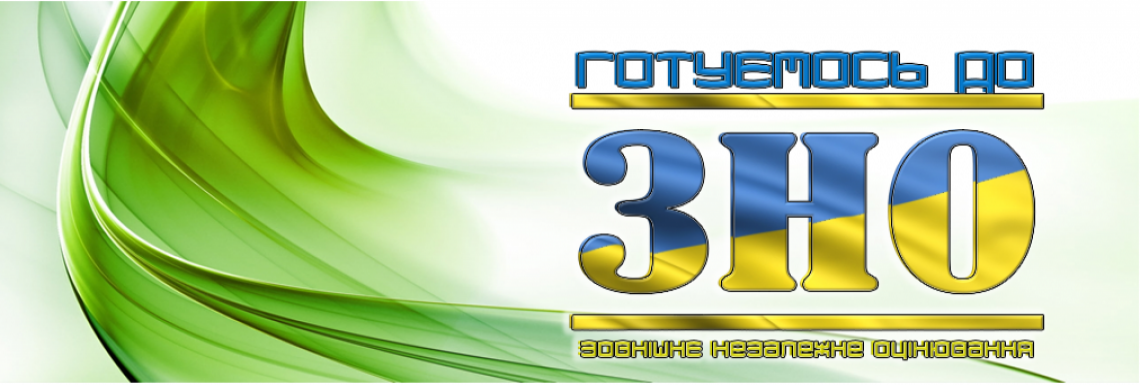 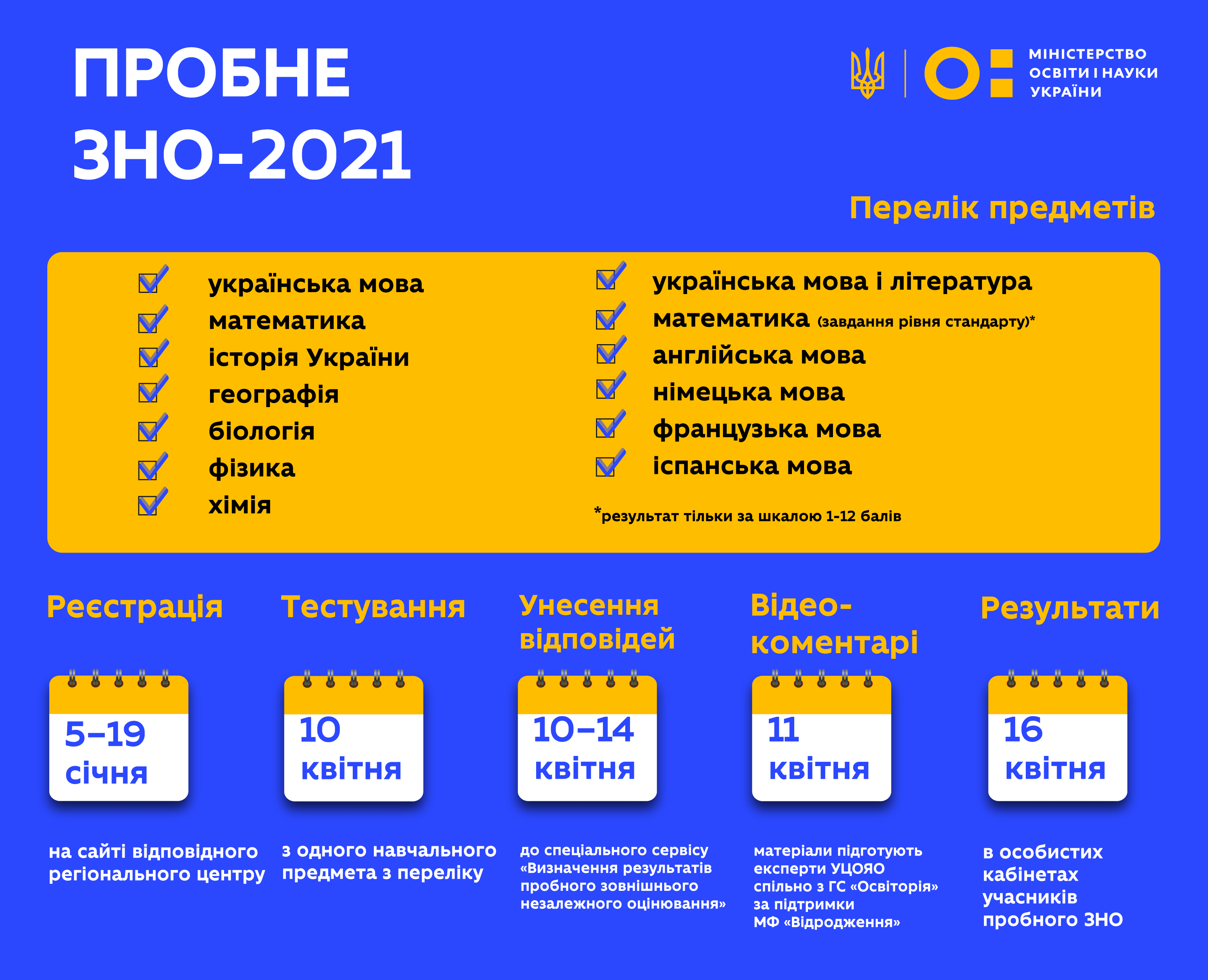 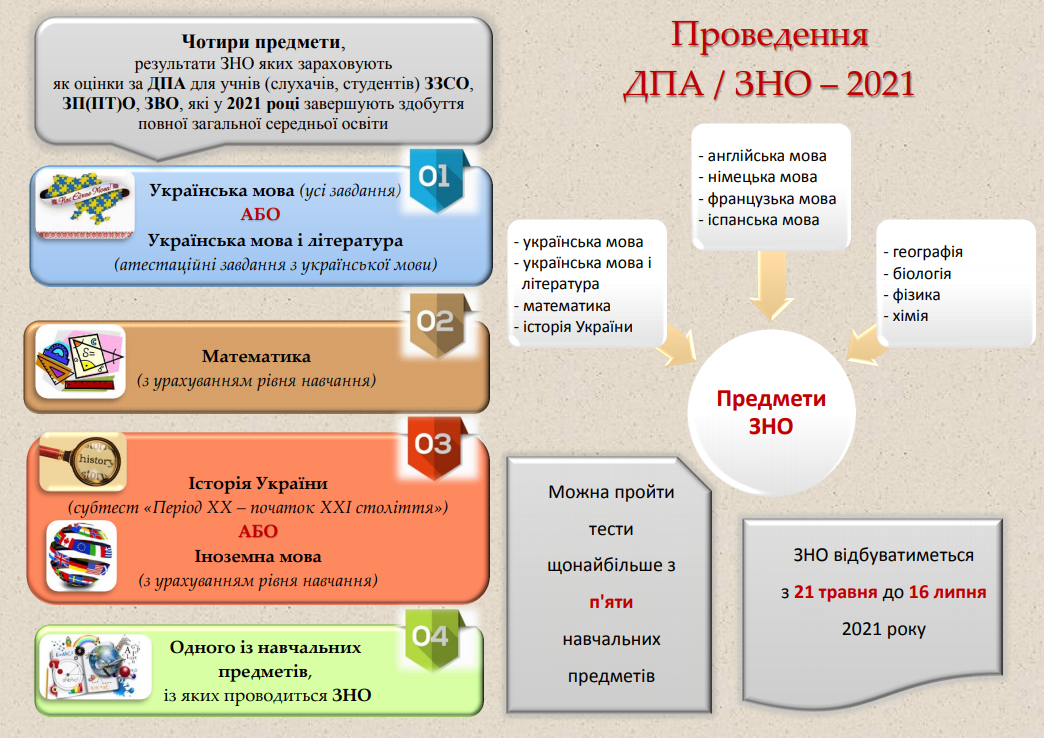 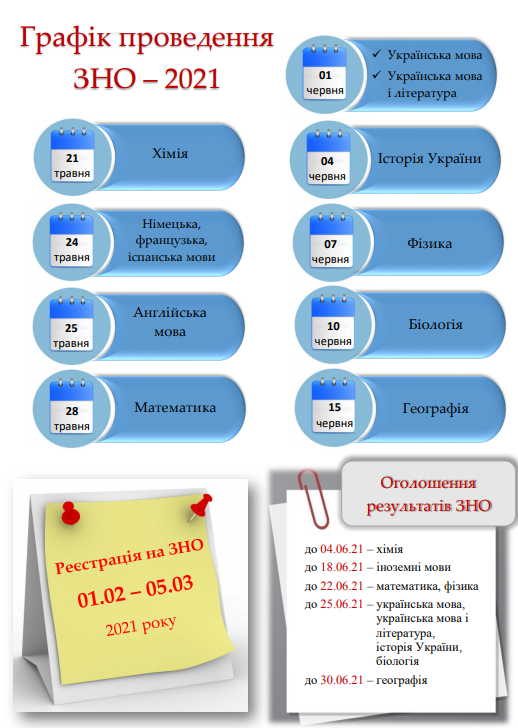 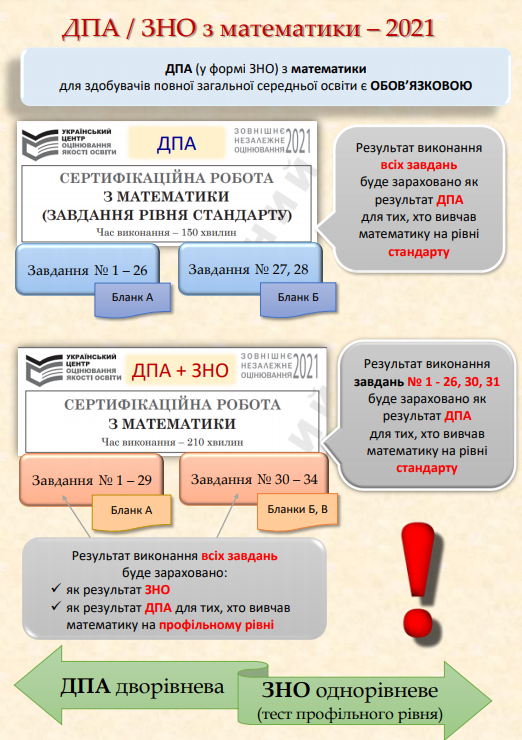 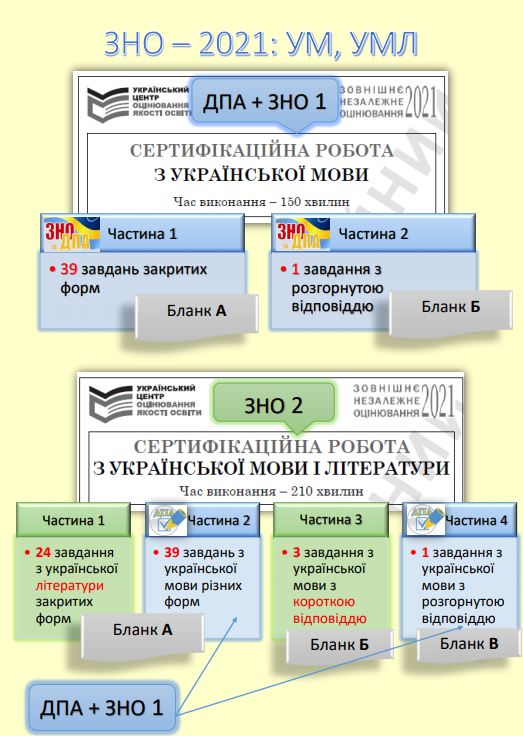 